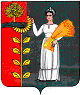 РОССИЙСКАЯ ФЕДЕРАЦИЯСОВЕТ ДЕПУТАТОВ СЕЛЬСКОГО ПОСЕЛЕНИЯ ХВОРОСТЯНСКИЙ СЕЛЬСОВЕТ Добринского муниципального района Липецкой области30-ая сессия VI созыва                                                           Р Е Ш Е Н И Е                   09.03.2023                                ж.д.ст.Хворостянка                                №123–рс   Об отчете главы сельского поселенияХворостянский сельсовет Добринского муниципального района о результатах деятельности администрациипо итогам 2022года         Заслушав и обсудив отчет главы сельского поселения Хворостянский сельсовет Добринского муниципального района о результатах   деятельности администрации   по итогам 2022 года, Совет депутатов сельского поселения Хворостянский сельсовет Добринского муниципального района отмечает, что в отчетном году работа была направлена на обеспечение дальнейшего развития сельского поселения повышение уровня и качества жизни людей.  Основным критерием в работе считалось повышение удовлетворенности людей и доверия их к власти. Поэтому первоочередной задачей являлось создание необходимых условий для жизнеобеспечения, самореализации и всестороннего развития людей. В основном это вопросы развития инфраструктуры: улучшение качества автомобильных дорог, модернизация уличного освещения и благоустройство территории. Анализируя отчет главы сельского поселения Хворостянский сельсовет Добринского муниципального района о результатах деятельности администрации по итогам 2022 года и учитывая решения постоянных комиссий, Совет депутатов Добринского муниципального районаРЕШИЛ:1.Отчет главы сельского поселения Хворостянский сельсовет Добринского муниципального района о результатах деятельности администрации по итогам 2022 года принять к сведению.Председатель  Совета депутатов сельского поселения Хворостянский сельсовет                                                         С.И.Шарова